Discover the new OLS system!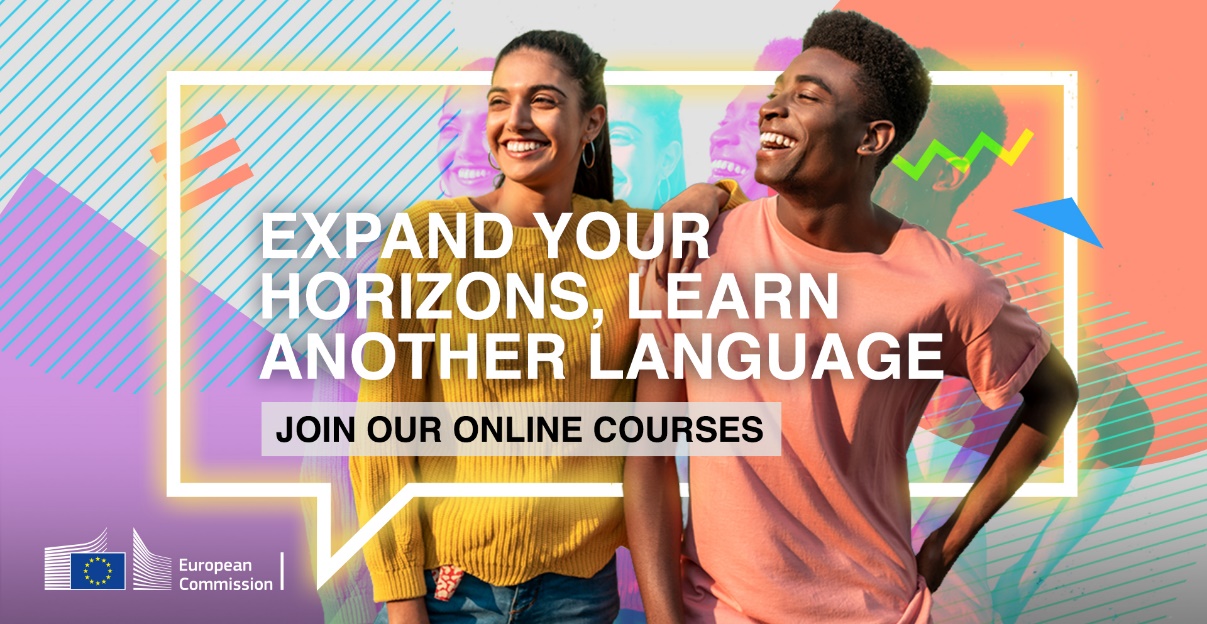 The new OLS (Online Language Support) is waiting for you!Interactive and offering a variety of interesting learning activities, the system will enable you to learn a new language or master the foreign language you already know. The best part is that it is custom designed to meet the needs of each participant.This means you will enjoy a unique language learning experience that you can start at your own pace.So what are you waiting for? Click here to learn basic German or advanced French.It will only take a few seconds to create your profile and start learning languages today! To access the OLS system and numerous other short courses through EU Academy, the introductory module can assist you in creating an account.See you in the OLS system.Content Type: Subject/type: Proposed EMAIL for Erasmus+ and European solıdarıty corps partıcıpants emaıl text to ınvıte mobılıty partıcıpants to the core OLS area